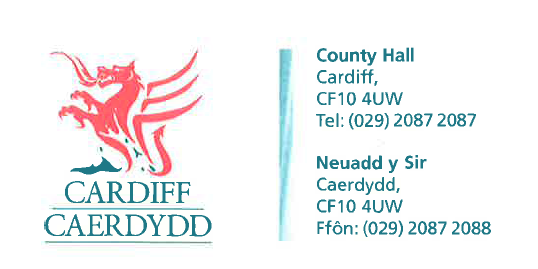 FOI Response Document FOI10448Thank you for your request under the Freedom of Information Act 2000 about Airbnb Usage received on 3rd August 2017: 1. A list of all Airbnb rentals made by your authority so far in 2017, and for 2016
For each record please provide:a) the first half of the postcode (e.g. BS1, M4)b) the dates rentedc) the cost, including any extra chargesd) the purpose of the stay2. How many Airbnb rentals do you currently have on a retainer?If you have any, for each one please provide the reason(s) why you have them on retainer.3. How many reports have you received of Airbnb landlords allegedly letting their properties out for more than 90 days a year since January 1, 2016?4. How many fines or other penalties have you levied to Airbnb landlords for letting their properties out for more than 90 days a year since January 1, 2016?If you have levied any penalties, please state what they were including the amounts of any financial penalties.We have considered your request and enclose the following information:There is no record of AirBNB being registered as a supplier on the Council’s SAP accountancy system.  There is therefore no record of any payments to AirBNB in 2016 or 2017 through the SAP system.Therefore our response is NilIf you have any queries or concerns, please do not hesitate to contact us.Please remember to quote the reference number above in any future communications.